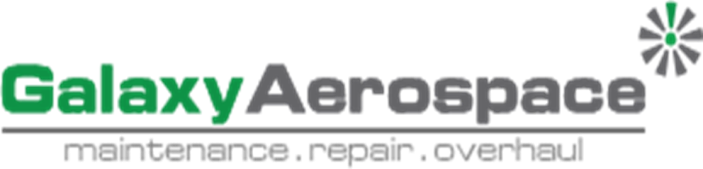 Galaxy Aerospace (M) Sdn. Bhd. are committed to be a leader in Maintenance Repair & Overhaul (MRO) industry and shall continuously improve to maintain a positive and sustainable environment, safety & health (ESH) culture.We shall also continuously:Providing the necessary resources for the implementation of ESH policy and to deliver a safe product/ service.Ensuring ESH is a primary accountability and/ or responsibility of all management and staffs including implementing the effective Safety Management System (SMS) and its component at all levels.Comply with all applicable legal and other regulatory requirements.Strive to improve the level of ESH performance.Encourage a culture of fair reporting of all safety hazards in which management will not initiate disciplinary action against any personnel, who in good faith, due to unintentional conduct, disclose a hazard or safety incident.………………………………………………………  			Name		: Dato’ Shamsul Kamar Bin SamsudinDesignation	: Accountable Executive Date 		: xx/xx/xxxx